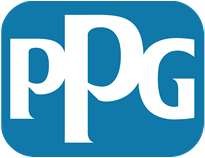   ¿A QUÉ SE REFIERE PPG CON DECLARACIÓN DEL 100% DE LA COMPOSICIÓN?”	PPG requiere un desglose de la composición que sume un total de 100% para todas las materias primas. Cada ingrediente o sustancia debe incluir una descripción, número CAS (Chemical Abstract Service) si corresponde y un porcentaje de concentración en peso (no se aceptan rangos). Tenga en cuenta lo siguiente con respecto a estas composiciones:PPG solicita que los fabricantes desglosen TODOS los ingredientes (peligrosos o no peligrosos) sumando un total de100%No se necesita un acuerdo de confidencialidad para proporcionar esta información.PPG NO requiere que los fabricantes revelen su información confidencial.PPG solicita a los fabricantes que identifiquen los ingredientes confidenciales con un nombre genérico específico. Por ejemplo, en lugar de proporcionar un nombre genérico como "resina", PPG les solicita un nombre más específico como "resina acrílica", "resina de poliuretano", "resina alquidálica", etc.  El peligro potencial asociado con cualquier ingrediente confidencial DEBE incluirse en la Hoja de Datos de Seguridad (HDS) u otros documentos (esto lo solicita la regulación de comunicación de peligros).La información proporcionada a PPG debe ser coherente -  esto significa que, si un número CAS se revela en la HDS, este DEBE mostrarse en el formulario RMIR de PPG.  Además, si una HDS de otra región (una HDS en inglés con formato europeo, por ejemplo) revela un CAS, ya no se podrá considerar confidencial.Al ingresar el número CAS en la sección de composición del RMIR, el formulario puede sombrear con color rosa una o más de las sustancias proporcionadas. Si esto ocurre, significa que se requiere más información sobre el número CAS. De lado derecho del formulario, junto a la celda que aparece sombreada en color rosa, aparecerán unas instrucciones que explican qué información adicional se necesita (es decir: peso molecular, número CE, etc.)La composición debe representar el producto TAL COMO SE VENDIÓ a PPG. PPG no use composiciones de reacción previa. Por ejemplo, un material de resina debe enumerar el porcentaje total de resina reaccionada y no los monómeros sin reaccionar, ni los ingredientes de reacción previa, a menos que queden restos en el producto tal como se vendió a PPG.Las composiciones también deben tener en cuenta los datos del porcentaje en peso de sólidos y pigmentos proporcionados en el formulario, HDS, Carta Técnica (CT), certificado de análisis (COA, por sus siglas en inglés) y otra documentación. Todos los valores deben coincidir.  ¿CÓMO SE SELECCIONA LA DESIGNACIÓN DE PIGMENTO, RESINA O SOLVENTE?	PPG define pigmento, resina y solvente de la siguiente manera:Preguntas frecuentes	Diciembre 2018	1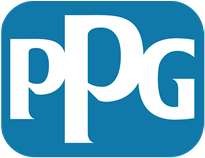 PIGMENTO:  por lo general, un componente de material sólido que agrega color, tinte o cubriente a un recubrimiento. La definición de pigmentos de PPG también incluye cargas como el carbonato de calcio, talco, sílice, etc., así como colorantes.  Cualquier aditivo no volátil que contribuya al color u opacidad (ya sea intencional o no intencional) y permanezca en la película de pintura seca puede ser considerado "Pigmento".SOLVENTE: por lo general, un componente que no contiene sólidos, se evapora, generalmente es un líquido y disuelve un soluto dando como resultado una solución. Un solvente es generalmente un líquido, pero también puede ser un gas. Cualquier componente volátil que no permanezca en una película de pintura seca después de curar puede ser considerado "Solvente".RESINA: por lo general, una resina, vehículo, polímero o aditivo que no es un pigmento o solvente y puede ser líquido o sólido. Una resina posee sólidos y puede considerarse cualquier componente de un líquido que no se evaporará.  Cualquier cosa que no sea pigmento o solvente se puede considerar una resina. Un aditivo no volátil que no contribuya al color ni a la opacidad y que permanezca en una película de pintura seca puede ser considerado "resina".PPG requiere un desglose de composición que sume un total de 100% para todas las materias primas. El formato del formulario RMIR cuenta con una validación que evita que se ingresen rangos en los campos de concentración. Si por alguna razón no es posible proporcionar valores distintos, comuníquese con el Equipo de Gestión de Materia Prima (Raw Material Management Team) al correo electrónico GPSRawMatMgt@ppg.com.PPG no puede procesar una materia prima sin esta información, ya que es un conjunto de datos requerido por el sistema que se utiliza para procesar materias primas en PPG. Si la densidad no se determina o no se prueba al momento de realizar la solicitud, use un valor predeterminado de 1 g/cc. Tenga en cuenta que no se aceptan densidades aparentes.PPG es una empresa global con instalaciones en todo el mundo. Antes de que PPG pueda comprar legalmente cualquier materia prima en una instalación (recibir, almacenar o usar en producción) deberá estar disponible una Hoja de Datos de Seguridad en el idioma local.PPG identificará los idiomas requeridos en la Carta Inicial del Proveedor y si no se proporcionan al enviar el cuestionario, se solicitarán antes de que la solicitud del material pueda proceder. Si no se reciben, las instalaciones de PPG afectadas no podrán usar este material.Si alguno de los idiomas solicitados no puede proporcionarse, contacte a GPSRawMatMgt@ppg.com antes de enviar el formulario para solucionar los inconvenientes (como con cualquier consulta relacionada con una solicitud de materia prima, incluya el nombre del material y proporcione el GPSID para referencia interna).Debido a cambios recientes en el marco regulatorio de varios países y para apoyar el crecimiento de nuestro negocio a nivel mundial, PPG solicita la información regulatoria de las materias primas para los siguientes inventarios de sustancias químicas:Australia (AICS)Canadá (DSL / NDSL)China (IECSC)Unión Europea (REACH)Japón (METI / ENCS)Corea (KECI)Nueva Zelanda (NZIOC)Filipinas (PICCS)TaiwánEstados Unidos (TSCA)Para facilitar la revisión del estado en el inventario de sustancias químicas, PPG proporciona (sin garantía) los enlaces a los sitios web de las autoridades nacionales relevantes o enlaces a herramientas de búsqueda para las listas del inventario público:AustraliaInventario Australiano de Sustancias Químicas (AICS)https://www.nicnas.gov.au/chemical-inventory-AICSCanadáLista de Sustancias Domésticas (DSL) o Lista de Sustancias no Domésticas (NDSL)https://www.canada.ca/en/environment-climate-change/services/canadian-environmental- protection-act-registry.htmlChinaInventario de Sustancias Químicas Existentes Producidas o Importadas en China (IECSC)http://www.mep.gov.cn/gkml/hbb/bgg/201301/t20130131_245810.htmLista no oficial: http://cciss.cirs-group.com/Unión EuropeaRegistro, Evaluación, Autorización y Restricción de Sustancias Químicas (REACH)http://echa.europa.eu/web/guest/homeJapónMinisterio de Economía, Comercio e Industria (METI) o Inventario de Sustancias Químicas Nuevas y Existentes (ENCS)https://www.nite.go.jp/en/chem/chrip/chrip_search/systemTopCoreaInventario de Sustancias químicas Existentes de Corea (KECI)http://ncis.nier.go.kr/en/main.do?_sm_au_=iHV26kR27NVFnJVrNueva ZelandaInventario de Sustancias Químicas de Nueva Zelanda (NZIOC)https://www.epa.govt.nz/database-search/new-zealand-inventory-of-chemicals-nzioc/FilipinasInventario Filipino de Productos Químicos y Sustancias Químicas (PICCS)http://119.92.161.2/internal/CasREgistry.aspxTaiwánRegistro Nacional de Sustancias Químicas (NCSR)http://csnn.osha.gov.tw/content/home/Substance_Query_Q.aspxEstados UnidosLey de Control de Sustancias Tóxicas (TSCA)https://www.epa.gov/tsca-inventoryLas instrucciones sobre cómo adjuntar e insertar un documento en un archivo de Excel variarán según la versión de Excel que se esté ejecutando. En la versión 2013 de Microsoft Excel:Abra la pestaña "Insertar" del menú y haga clic en icono "Objeto” del menú “Texto”.Seleccione "Crear de un archivo" en el menú emergente Objeto y haga clic en la pestaña "Examinar". Esto abrirá el menú emergente "Examinar". Busque el archivo que se insertará en el formulario desde este menú.Seleccione el archivo deseado y haga clic en “Insertar”. Una vez hecho esto, aparecerá nuevamente la ventana “Objeto”.Antes de presionar "Aceptar", haga clic en la casilla "Mostrar como icono" para que no se inserte una vista completa del documento en el formulario RMIR.  Tenga en cuenta que si se selecciona la casilla "Vincular" será necesario que el destinatario tenga acceso a la ubicación donde se almacena el archivo y esto no se debe utilizar en el formulario RMIR.Finalmente, haga clic en "Aceptar" para completar la inserción.  Repita según sea necesario para archivos adicionales.Nota: una vez que los archivos se insertan como iconos, al darles clic se pueden desplazar por todo el documento.Si existen problemas al insertar archivos adjuntos directamente en el documento, PPG aceptará la documentación complementaria como archivos adjuntos separados.Recursos de capacitación adicionales están disponibles en el sitio web corporativo de PPG, incluyendo una presentación de PowerPoint sobre "Cómo completar el RMIR de PPG" y un ejemplo de un RMIR completo. Si estos recursos y este documento no le ayudan a responder sus preguntas o inquietudes, comuníquese con el equipo de Gestión de Materias Primas de PPG al correo electrónico GPSRawMatMgt@ppg.com para obtener mayor información. Reenvíe el correo electrónico original con los archivos adjuntos e incluya cualquier información solicitada por PPG (como un número GPSID) en el Asunto. Copie también a cualquier otro contacto de PPG que haya patrocinado el material.